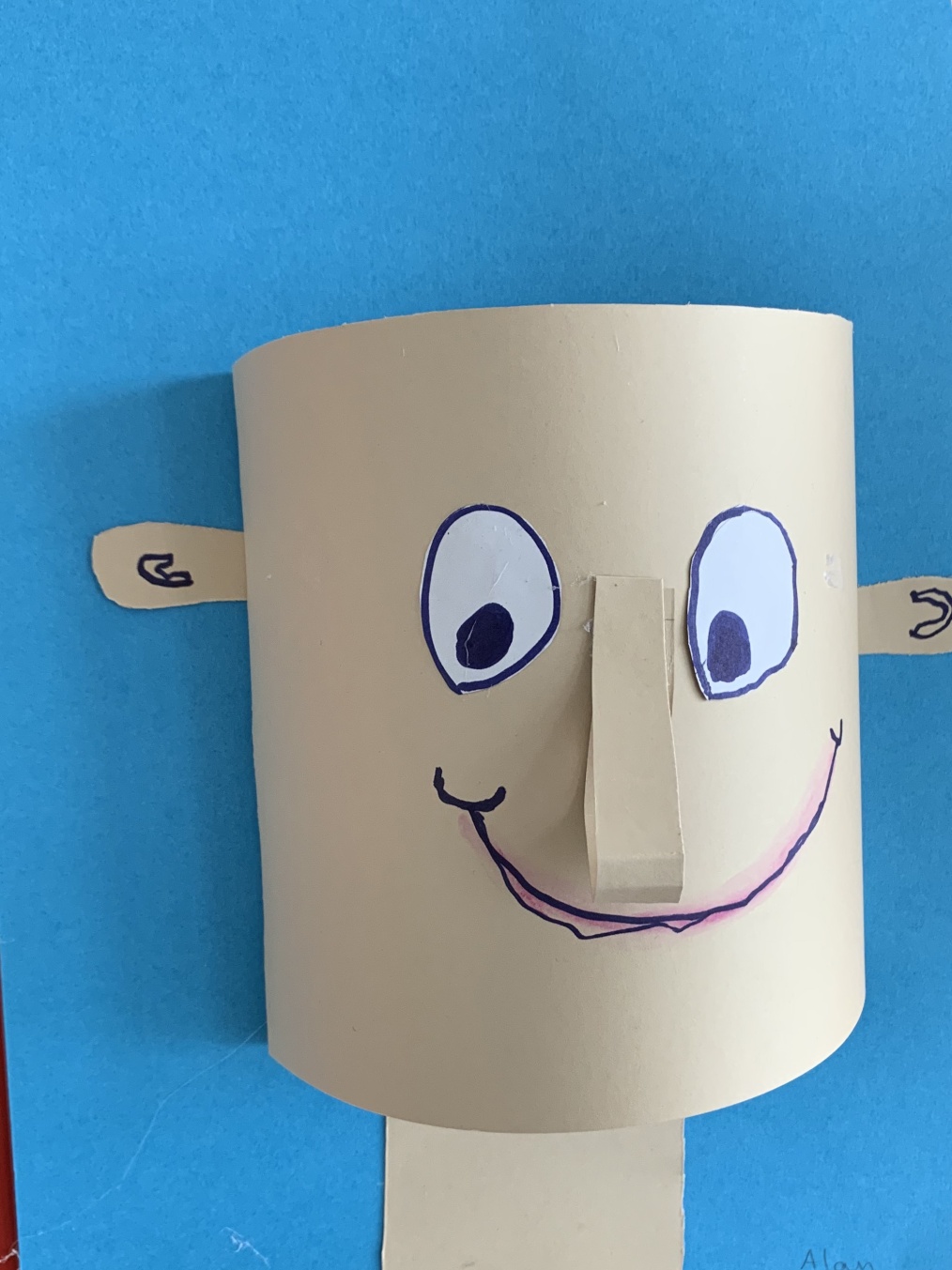 Un  portraitLes humeurs…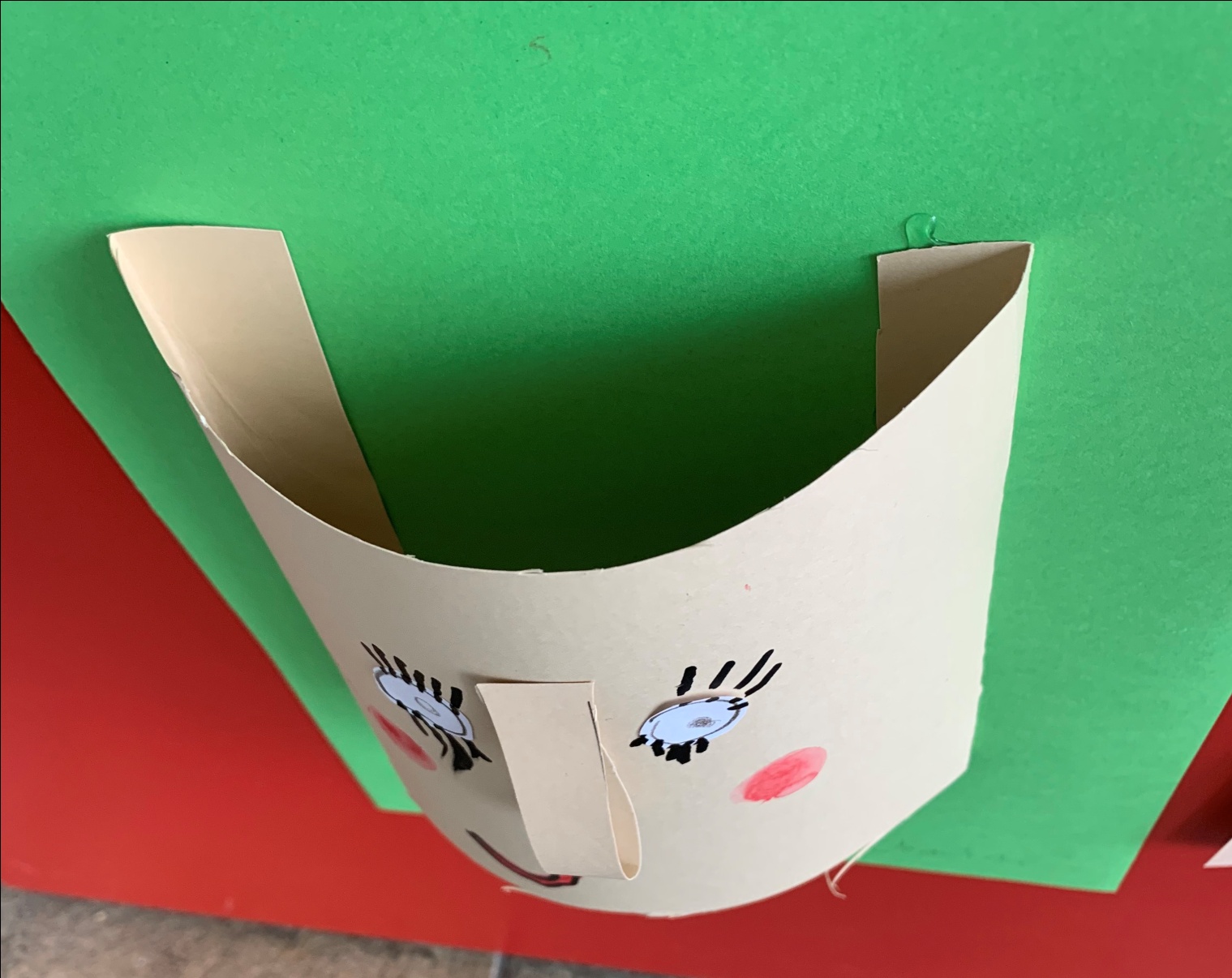   Le nez                       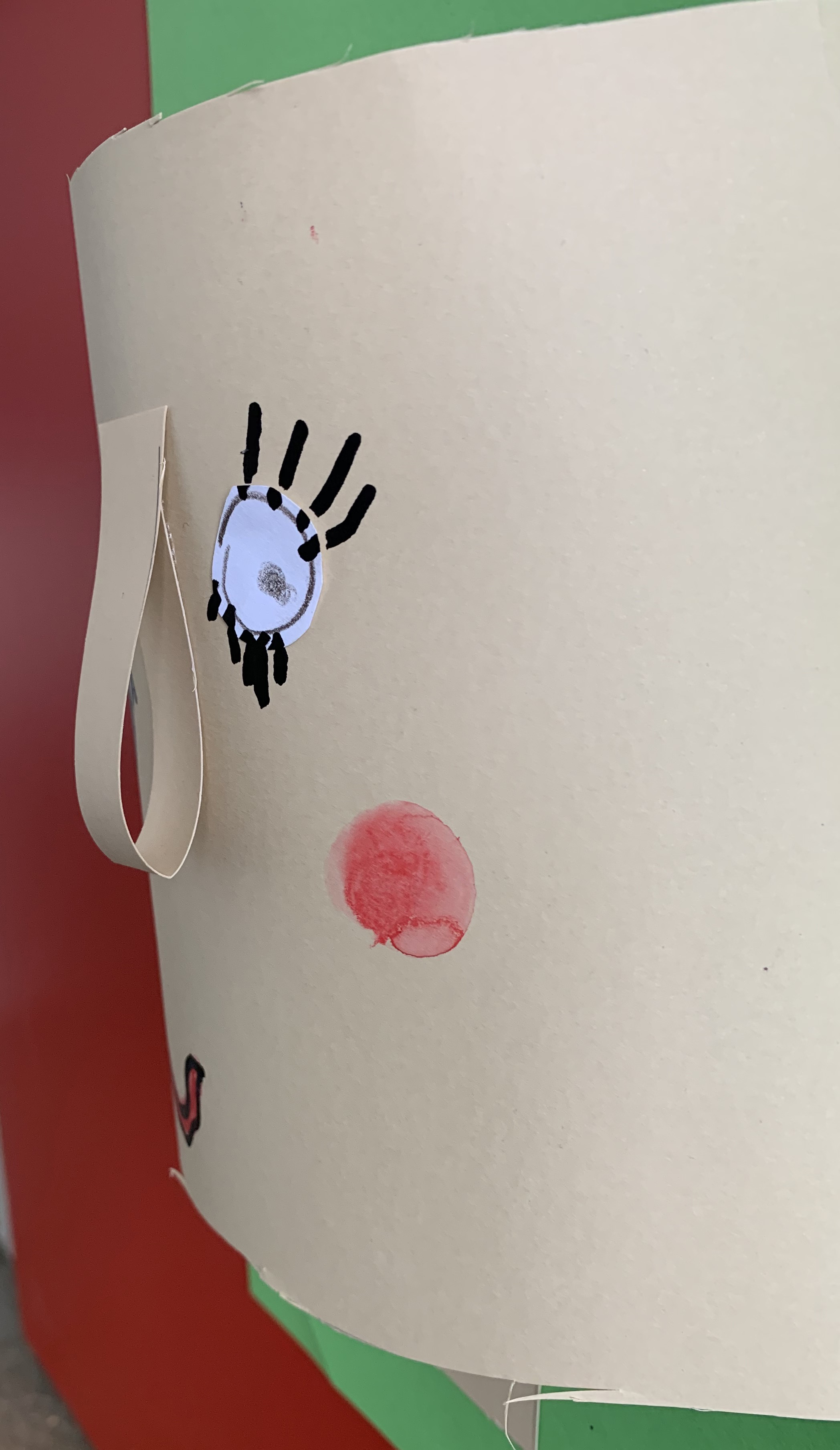 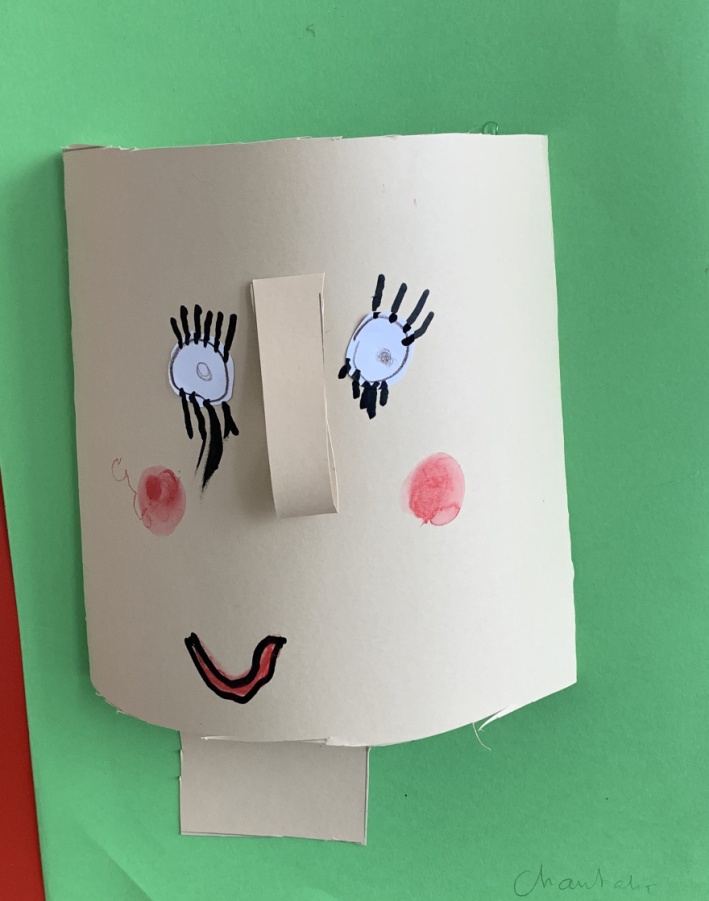 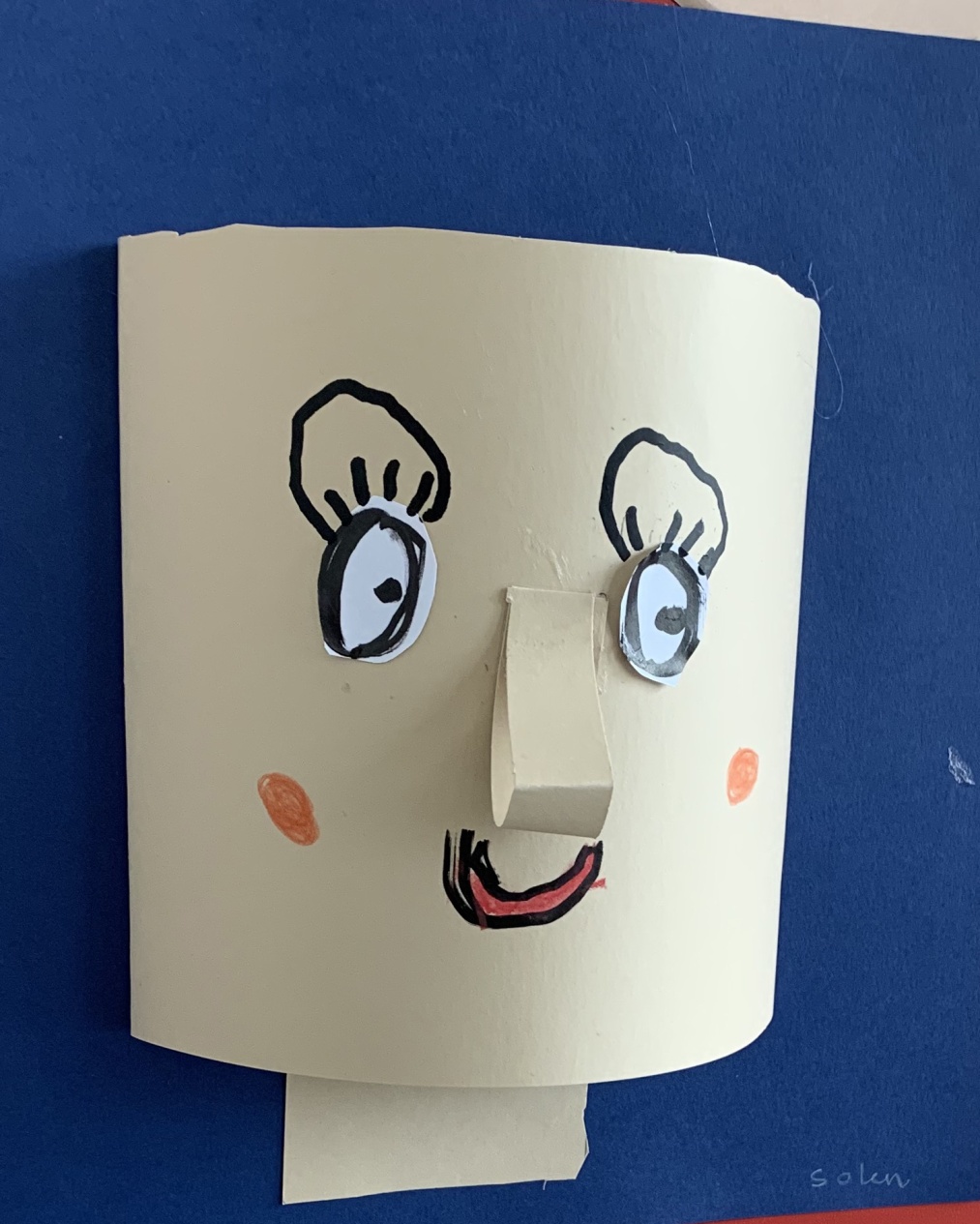 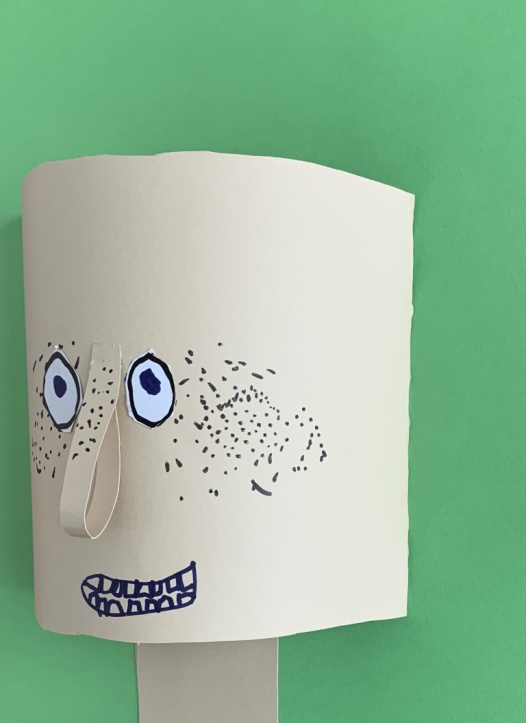 